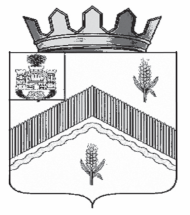 РОССИЙСКАЯ ФЕДЕРАЦИЯ ОРЛОВСКАЯ ОБЛАСТЬАДМИНИСТРАЦИЯ МОХОВСКОГО СЕЛЬСКОГО ПОСЕЛЕНИЯ ЗАЛЕГОЩЕНСКОГО РАЙОНАПОСТАНОВЛЕНИЕ05 марта 2019 года 									№ 8с. МоховоеО внесении изменений в Перечень муниципального имуществаМоховского сельского поселения Залегощенского района Орловской области, свободного от прав третьих лиц (за исключением имущественных прав субъектов малого и среднего предпринимательства), предназначенного для предоставления во владение и (или) в пользование на долгосрочной основе субъектам малого и среднего предпринимательства и организациям, образующим инфраструктуру поддержки субъектов малого и среднего предпринимательстваВ соответствии с Решением Моховского сельского Совета народных депутатов  Залегощенского района Орловской области от 05.07.2017 № 34                    «Об утверждении Порядка формирования, ведения и обязательного опубликования перечня муниципального имущества Моховского сельского поселения Залегощенского района, свободного от прав третьих лиц (за исключением имущественных прав субъектов малого и среднего предпринимательства), предназначенного для предоставления во владение и (или) пользование субъектам малого и среднего предпринимательства и организациям, образующим инфраструктуру поддержки субъектов малого и среднего предпринимательства» ПОСТАНОВЛЯЮ:1. Внести изменения в Перечень муниципального имущества Моховского сельского поселения Залегощенского района Орловской области, свободного                            от прав третьих лиц (за исключением имущественных прав субъектов малого                    и среднего предпринимательства), предназначенного для предоставления                           во владение и (или) в пользование на долгосрочной основе субъектам малого                        и среднего предпринимательства и организациям, образующим инфраструктуру поддержки субъектов малого и среднего предпринимательства утвержденного постановлением администрации Моховского сельского поселения Залегощенского района Орловской области от 05.07.2017 № 14 «Об утверждении Перечня муниципального имущества Моховского сельского поселения Залегощенского района Орловской области, свободного от прав третьих лиц (за исключением имущественных прав субъектов малого и среднего предпринимательства), предназначенного для предоставления во владение и (или) в пользование на долгосрочной основе субъектам малого и среднего предпринимательства                          и организациям, образующим инфраструктуру поддержки субъектов малого                    и среднего предпринимательства изложив приложение к Перечню в новой редакции.2. Контроль за исполнением настоящего постановления оставляю за собой.3. Настоящее постановление вступает в силу с момента подписания                         и подлежит официальному опубликованию (обнародованию).  Глава сельского поселения                                                               А.А. ПиняевПриложение 	Перечень муниципального имуществаМоховского сельского поселения Залегощенского района Орловской области, свободного от прав третьих лиц (за исключением имущественных прав субъектов малого и среднего предпринимательства), предназначенного для предоставления во владение и (или) в пользование на долгосрочной основе субъектам малого и среднего предпринимательства и организациям, образующим инфраструктуру поддержки субъектов малого и среднего предпринимательстваУтвержденопостановлением администрацииМоховского сельского поселенияЗалегощенского района Орловской областиот 05 марта 2019 № 8№ п/пНаименование недвижимого имущества Адрес (местоположение) недвижимого имуществаКадастровый номер  недвижимого имуществаОписание объекта (Площадь (кв.м), протяженность (метр) и (или) иные параметры, характеризующие физические свойства недвижимого имуществаРеквизиты документов - оснований возникновения права муниципальной собственности на недвижимое имущество Сведения о правообладателе муниципального недвижимого имуществаСведения об установленных в отношении муниципального недвижимого имущества ограничениях, обременениях Сведения об установленных в отношении муниципального недвижимого имущества ограничениях, обременениях Сведения об установленных в отношении муниципального недвижимого имущества ограничениях, обременениях Сведения об установленных в отношении муниципального недвижимого имущества ограничениях, обременениях Сведения об установленных в отношении муниципального недвижимого имущества ограничениях, обременениях Сведения об установленных в отношении муниципального недвижимого имущества ограничениях, обременениях № п/пНаименование недвижимого имущества Адрес (местоположение) недвижимого имуществаКадастровый номер  недвижимого имуществаОписание объекта (Площадь (кв.м), протяженность (метр) и (или) иные параметры, характеризующие физические свойства недвижимого имуществаРеквизиты документов - оснований возникновения права муниципальной собственности на недвижимое имущество Сведения о правообладателе муниципального недвижимого имуществанаходящегося
на праве оперативного управлениянаходящегося на праве хозяйственного ведениянаходящегося на праве хозяйственного ведениянаходящегося на праве арендынаходящегося на праве безвозмездного пользованияограничения12345  678  8  910111здание нежилое (гараж)303540 Орловская область, Залегощенский р-нс.Моховое пер.Пабочий,д.1657:14:0610101:551здание шлакоблочное                1- но этажное              S- 80,6 кв.мСв-во о государственной регистрации права  запись в ЕГРН от13.07.2011                № 57-27-02/005/2011-516администрация Моховского сельского поселения2нежилое здание (здание коровника)Орловская область, Залегощенский район, д.Казинка, ул.Молодёжная, здание1557:14:0490101:84здание кирпичное                1- но этажное              S- 2618,6 кв.мзапись в ЕГРН от 05.03.2019             № 57:14:0490101:84-57/083/2019-3администрация Моховского сельского поселения3нежилое здание (весовая)Орловская область, Залегощенский район, п.Степной, ул.Иванова, здание 5. 57:14:0020301:169здание кирпичное                1- но этажное              S- 13,6 кв.мзапись в ЕГРН от 05.03.2019             № 57:14:0020301:169-57/083/2019-3администрация Моховского сельского поселения4нежилое здание (навес)Орловская область, Залегощенский район, п.Степной, ул.Иванова, здание 5. 57:14:0020301:171S- 704,7 кв.мзапись в ЕГРН от 05.03.2019             № 57:14:0020301:171-57/083/2019-4администрация Моховского сельского поселения5нежилое здание (склад)Орловская область, Залегощенский район, п.Степной, ул.Иванова, здание 5. 57:14:0020301:168S- 425 кв.мзапись в ЕГРН от 05.03.2019             № 57:14:0020301:168-57/083/2019-3администрация Моховского сельского поселения6нежилое здание (сушилка) Орловская область, Залегощенский район, п.Степной, ул.Иванова, здание 5. 57:14:0020301:170S- 221 кв.мзапись в ЕГРН от 05.03.2019             № 57:14:0020301:170-57/083/2019-4администрация Моховского сельского поселения7земельный участок303540 Орловская область, Залегощенский р-н с.Моховое пер.Рабочий,д.1657:14:0610102:429земли населенных пунктов. Для обслуживания гаража                   S- 870 кв.мСв-во о государственной регистрации права  запись в ЕГРН от 11.10.2016                         № 57-57-005 - 57/005/010/2016-742/1администрация Моховского сельского поселения8земельный участок303540 Орловская область, Залегощенский р-н с.Моховое ул.Вострухина57:14:0610101:148земли населенных пунктов. Для ведения личного подсобного хозяйства                      S- 2000 кв.мзапись в ЕГРН № 57:14:0610101:148-57/005/2017-1  от 21.08.2017администрация Моховского сельского поселения9земельный участок303540 Орловская область, Залегощенский р-н д.Чичирино57:14:0700101:24земли населенных пунктов. Для ведения личного подсобного хозяйства                      S- 2500 кв.мзапись в ЕГРН  № 57:14:0700101:24-57/005/2017-2 от 26.10.2017администрация Моховского сельского поселения10земельный участок303540 Орловская область, Залегощенский р-н с.Моховое, ул.Кооперативная57:14:0610101:72земли населенных пунктов. Для ведения личного подсобного хозяйства                      S- 2000 кв.мзапись в ЕГРН 57:14:0610101:72-57/005/2018-3 от 26.02.2018Моховское сельское поселение11земельный участок303540 Орловская область, Залегощенский р-н с.Моховое, ул.Кооперативная57:14:0610101:71земли населенных пунктов. Для ведения личного подсобного хозяйства                      S- 1500 кв.мзапись в ЕГРН № 57:14:0610101:71-57/005/2017-3 от 16.11.2017Моховское сельское поселение